Ďakujeme, že ste 2% darovali práve nám.Touto cestou prijmite všetci darcovia 2% naše VEĽKÉ ĎAKUJEME. Darovali ste nám 1 672,37 €.Pomocou Vás darcov môžeme skvalitňovať prostredie materskej školy.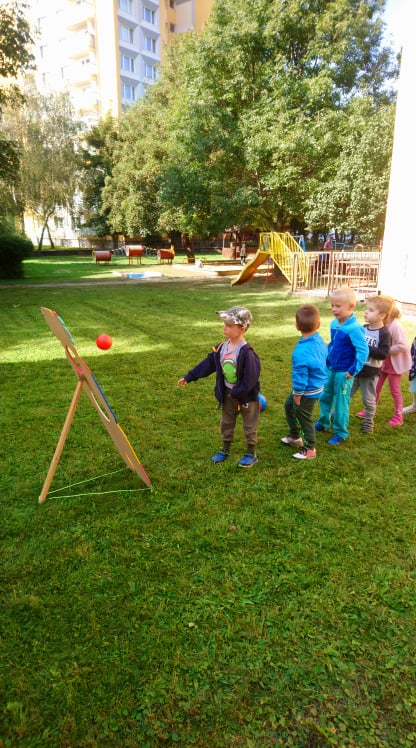 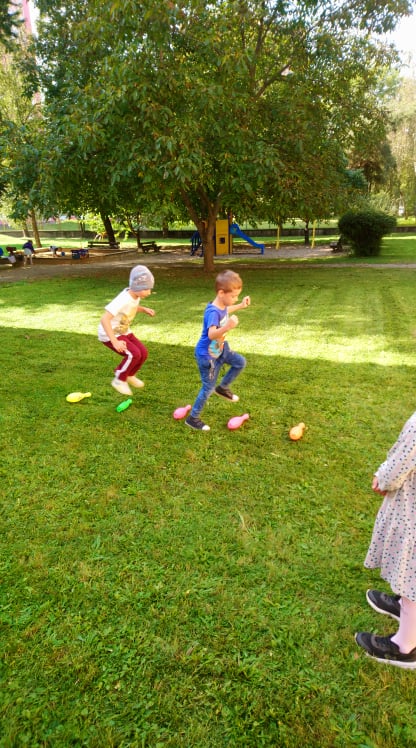 